Surat PernyataanOrisinalitas Artikel dan Izin PublikasiYang bertanda tangan di bawah ini :Nama				: Hammi FaridAlamat Email			: faridhammi77@gmailAfiliasi/Institusi		: Universitas Muhammadiyah GresikNomor Telepon/HP		: 0831 2975 3650Judul Naskah	: Pertanggung Jawaban Pidana Terhadap Pelaku Pencabulan                                                           Anak di Bawa UmurMenyatakan bahwa : Penulis bertanggung jawab atas publikasi artikel terlampir.Penulis telah menyetujui artikel untuk diterbitkan sesuai format penulisan.Naskah belum pernah dipublikasikan pada penerbit/jurnal lain, dan selama dalam proses di Jurnal Justisia tidak akan saya cabut/dialihkan ke penerbit lain.Gresik, 30 April 2022
  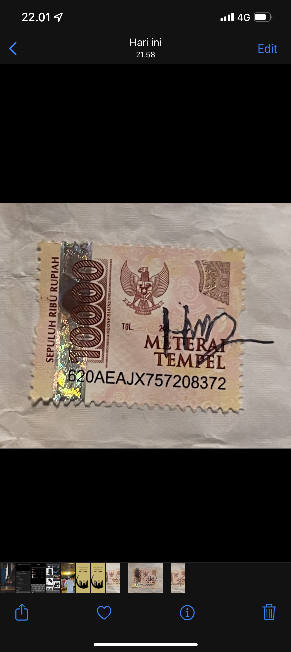     (Hammi Farid)